     ISTITUTO COMPRENSIVO "POLIZIANO"       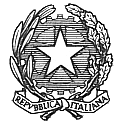 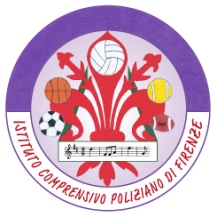 Viale Morgagni, 22 - 50134 FIRENZETel. 055/4360165 – Fax 055/433209 – email: fiic85700l@istruzione.itC.F. 94202800481ISCRIZIONI ALL'ISTITUTO COMPRENSIVO POLIZIANO ANNO SCOLASTICO 2020/2021Le iscrizioni alla prima classe della Scuola Secondaria di I° grado, Scuola Primaria e Scuola dell'Infanzia sono fissate dalle ore 8,00 del 04 gennaio 2021 alle ore 20,00 del 25 gennaio 2021.Le domande di iscrizione sono accolte entro il termine massimo dei posti complessivamente disponibili nella singola istituzione scolastica, limite definito sulla base delle risorse di organico e dei piani di utilizzo degli edifici scolastici predisposti dagli Enti Locali competenti. Resta inteso, comunque, che l'Amministrazione scolastica deve garantire in ogni caso, soprattutto per gli alunni soggetti all'obbligo di istruzione, la fruizione del diritto allo studio attraverso ogni utile forma di razionalizzazione e di indirizzo a livello territoriale.Nella previsione di richieste di iscrizione in eccedenza, la scuola utilizza i criteri in precedenza deliberati dal Consiglio di Istituto, che sono affissi all'albo della scuola e pubblicati sul sito web: http://www.icpoliziano.edu.it dell'istituzione scolastica e, per le iscrizioni on-line, nell'apposita sezione del modulo d'iscrizione. Il Consiglio d'Istituto della Poliziano ha deliberato i seguenti criteri:Estratto dal verbale N. 11 del 09 /12/2020...."in caso di eccedenza di iscritti rispetto al numero delle classi prime autorizzate, si procederà dando la precedenza ai richiedenti secondo il seguente ordine (qualora ci fosse parità di punteggio precederà il bambino più grande d’età)Residenza anagrafica o domicilio dell'alunno e di un genitore o di un adulto esercente la     responsabilità genitoriale, entro il termine dell'iscrizione, nella zona dell'Istituto Comprensivo 50 PuntiPresenza di fratelli nell'Istituto Comprensivo nell'anno per il quale si chiede l'iscrizione o provenienza dell'alunno da scuola dell'Istituto                                                                        25 PuntiBambino o uno dei genitori diversamente abile                                                                  10 PuntiPresenza nella famiglia di entrambi i genitori esercenti la potestà genitoriale che lavorano a tempo pieno (non part-time) 10 PuntiPresenza nella famiglia di un solo genitore o altro esercente la potestà genitoriale che lavora    										          5	Punti  Presenza di disagio familiare certificato dalle autorità competenti                              5 Punti  SCUOLA PRIMARIA/SCUOLA SECONDARIA DI I° GRADOISTRUZIONI PER LE ISCRIZIONI ON-LINE Il Decreto Legge n. 95/2012, convertito in legge n. 135/2012, recante "Disposizioni urgenti per la razionalizzazione della spesa pubblica" ha dato notevole impulso al processo di dematerializzazione delle procedure amministrative, che, in ambito scolastico, riguarda tra l'altro le iscrizioni degli alunni.In particolare, il citato Decreto Legge, all'art.7 comma 28, prevede che, "a decorrere dall'anno scolastico 2012/2013, le iscrizioni alle istituzioni statali di ogni ordine e grado per gli anni scolastici successivi avvengono esclusivamente in modalità on line attraverso un apposito applicativo che il Ministero dell'Istruzione, dell'università e della ricerca mette a disposizione delle scuole e delle famiglie".Pertanto, le iscrizioni dovranno essere effettuate esclusivamente on line dopo essersi registrati sul sito (dal 19/12/2020), per tutte le classi iniziali dei corsi di studio (scuola Primaria e Secondaria di I grado).Per le iscrizioni alle prime classi ad indirizzo musicale della Scuola Secondaria i genitori barrano l’apposita casella nel modulo di domanda dell’iscrizione on-line. Le prove collettive ed individuali per il Test orientativo attitudinale di ingresso all’indirizzo musicale si terranno: Mercoledì 27 gennaio 2021 alle ore 9,00 la classe VD, alle ore 10,30 la classe VA, il 28 gennaio 2021 alle ore 9,00 la classe VB alle 10,30 la classe VC presso la Scuola Matteotti. Queste giornate saranno riservate ai soli alunni della Scuola Matteotti. Per gli alunni provenienti da altre scuole il Test si svolgerà il giorno 30 gennaio alle ore 8,30 presso la Scuola Poliziano.    ADEMPIMENTI PER LE FAMIGLIELe famiglie per poter effettuare l'iscrizione on line devono:individuare la scuola d'interesse (anche attraverso l'aiuto di "Scuola in Chiaro", aprendo l'icona presente sul sito del MIUR www.istruzione.it);registrarsi sul sito www.istruzione.it (dal 19/12/2020) oppure entrare con lo SPID inserendo i propri dati e seguendo le istruzioni per compilare la domanda in tutte le sue parti. Le famiglie compilano a partire dalle ore 8.00 del 04 gennaio 2021 e inviano entro le ore 20.00 del 25 gennaio 2021 la domanda d'iscrizione alla scuola di destinazione tramite il sistema "ISCRIZIONI ON-LINE" raggiungibile attraverso il sito del MIUR.Il sistema "Iscrizioni on line" si farà carico di avvisare le famiglie, via posta elettronica, in tempo reale dell'avvenuta registrazione o delle variazioni di stato delle domande inoltrate.Per le famiglie prive di strumenti informatici l'avvenuta registrazione della domanda o eventuali variazioni verranno comunicate dalla scuola dov'è stata fatta l'iscrizione.Le iscrizioni alla prima classe della scuola secondaria di I grado e primaria presso l'istituzione scolastica statale si effettuano esclusivamente on line indicando la scuola prescelta.Tuttavia, in considerazione della possibilità che si verifichi eccedenza di domande rispetto ai posti disponibili e che, conseguentemente, si renda necessario indirizzare verso altri istituti le domande non accolte (anche in base ai criteri di precedenza deliberati dal Consiglio di Istituto), le famiglie in sede di presentazione delle istanze di iscrizione on line, possono indicare, in subordine, fino ad un massimo di altri due istituti di proprio gradimento.Per gli alunni delle classi successive alle prime e per quelli ripetenti delle classi prime, l'iscrizione è disposta d'ufficio.E' valida la normativa riguardante il trattamento sui dati personali del Regolamento Ue 2016/679 e Reg. 679/2018.Per gli alunni con genitori divorziati/separati e affidamento non congiunto. Estratto dalla Legge 54/2006: “Il sottoscritto, consapevole delle conseguenze amministrative e penali per chi rilasci dichiarazioni non corrispondenti a verità, ai sensi del D.P.R. 245/2000, dichiara di aver effettuato la scelta/richiesta in osservanza delle disposizioni sulla responsabilità genitoriale di cui agli art. 316, 337 ter e 337 quater del codice civile, che richiedono il consenso di entrambi i genitori.”I genitori, qualora non dovessero avere l'affido congiunto, devono recarsi presso la segreteria didattica della scuola scelta al fine di formalizzare la domanda apponendo le due firme dei genitori (entro il 18/02/2021), depositando fotocopia della sentenza.Alunni con disabilitàLe iscrizioni di alunni con disabilità effettuate nella modalità on line devono essere perfezionate entro il 18/02/2021 con la presentazione alla scuola prescelta da parte dei genitori della certificazione medica rilasciata dalla A.S.L. di competenza - a seguito degli appositi accertamenti collegiali previsti dal D.P.C.M. 23 febbraio 2006, n. 185 - corredata dalla Diagnosi Funzionale (rilasciata dalla ASL di competenza).Alunni con disturbi specifici di apprendimento (DSA)Le iscrizioni di alunni con diagnosi di disturbo specifico di apprendimento (DSA), effettuate nella modalità on line, devono essere perfezionate entro il 18/02/2021, con la presentazione alla scuola prescelta da parte dei genitori, della relativa diagnosi, rilasciata ai sensi della legge n. 170/2010 e secondo quanto previsto dall'Accordo Stato-Regioni del 24 luglio 2012 sul rilascio delle certificazioni.La segreteria della scuola Poliziano offrirà un servizio di supporto telefonico per le famiglie dal 07 gennaio al 25 gennaio 2021 con il seguente orario:_ lunedì dalle 15.00 alle 17.00_ martedì dalle ore 8.00 alle 10.00_ mercoledì dalle 11.00 alle 13.30_ giovedì dalle ore 09.00 alle 11.00_ venerdì dalle 11.30 alle 13.00ISCRIZIONI SCUOLA DELL'INFANZIASono escluse dalla procedura on line sul sito del MIUR. La domanda potrà essere consegnata in forma cartacea presso la segreteria didattica dal 07 gennaio al 25 gennaio 2021 oppure on line sul sito del Comune di Firenze (www.iscrizioni.comune.fi.it), si accede a questo: o con lo SPID oppure recandosi prima presso gli uffici URP del Comune di Firenze per potersi autenticare, poi compilare la domanda ed inviarla. La domanda si potrà anche scaricare dal nostro sito: www.icpoliziano.it, dopo aver individuato le informazioni disponibili con l'aiuto di "Scuola in Chiaro" presente sul sito del MIUR - www.istruzione.it.Si potranno iscrivere i bambini che compiono i 3 anni entro il 31 dicembre 2021.Si rammenta che è possibile presentare una sola domanda di iscrizione.CRITERI PER LA FORMAZIONE DELLE CLASSIPresso il nostro Istituto la formazione classi è guidata in prima istanza da criteri pedagogici e didattici.L’obiettivo principale è quello di costituire gruppi classe nei quali ci siano i presupposti per creare un positivo e proficuo ambiente di apprendimento e di lavoro.Ogni anno il Collegio dei Docenti istituisce una commissione formata dai docenti delle classi iniziali e finali dei tre ordini di scuola per la formazione delle classi prime in base ai seguenti criteri stabiliti dal Collegio stesso. I criteri generali che guidano la costituzione dei gruppi classe sono: dal POFT 2019/2022:● Indicazioni dei docenti (Nido, Scuola dell'Infanzia, Scuola Primaria) ●Equa distribuzione di maschi e femmine (valido per la Scuola dell'Infanzia e la Scuola Primaria) ●Equa distribuzione di bambini con difficoltà relazionali e/o comportamentali (valido per tutti gli ordini di scuola) ●Equa distribuzione degli alunni non italofoni (valido per tutti gli ordini di scuola).●"Desiderata" dei genitori con richiesta incrociata tra due bambini soltanto (valido per tutti gli ordini di scuola)● I fratelli degli alunni in uscita dalle classi quinte hanno la possibilità di chiedere di poter essere inseriti nella prima classe Primaria con lo stesso team del fratello; i fratelli degli alunni frequentanti la Secondaria hanno la possibilità di chiedere di essere iscritti alla stessa sezione del fratello.In merito a questi due ultimi punti, i genitori possono esprimere preferenze che, laddove possibile, saranno accolte. Se non vi fossero le condizioni per contemperare entrambe le richieste, sarà accettata una delle due opzioni.● Gli alunni ripetenti hanno la possibilità di chiedere l'inserimento in una sezione diversa da quella frequentata (valido per la Scuola Secondaria di I Grado).● Nella Scuola Secondaria saranno istituite sezioni ad indirizzo musicale. L'accesso alla sezione dell'indirizzo musicale comporta l'esclusione di ogni altra opzione esprimibile.Diete: per gli alunni che devono seguire un’alimentazione particolare i genitori dovranno, all’inizio dell’anno scolastico, produrre certificato medico e autorizzazione privacy firmata da entrambi i genitori.ADEMPIMENTI VACCINALIAi sensi della L.119/2017 e ss.mm.ii. sull'obbligo vaccinale, recante disposizioni in materia di prevenzione vaccinale ribadisce l’obbligatorietà per la frequenza alle strutture scolastiche. La mancata regolarizzazione vaccinale dei minori comporta la decadenza dall'iscrizione alla scuola dell'infanzia. SCUOLA SECONDARIA: USCITA AUTONOMA E CELLULARI-Ai sensi della L. 172/2017 i genitori possono chiedere l’autorizzazione all’uscita autonoma dei propri figli, minori di 14 anni (vedi dichiarazione sul sito sez. modulistica)-Per l’autorizzazione relativa ai cellulari a scuola bisogna compilare l’apposito modello (vedi sito sez. modulistica). Le autorizzazioni devono essere consegnate il primo giorno di scuola.ADEMPIMENTI FINALII genitori degli alunni dovranno recarsi presso la Segreteria della scuola (esclusivamente su appuntamento ed in orario di ricevimento) entro il 18 febbraio 2020 per gli adempimenti finali:1- Per coloro che NON si avvalgono della scelta della religione cattolica, la scelta delle attività didattiche e formative-attività di studio o non frequenza della scuola (valido solo per la scuola Secondaria di I Grado) dovrà essere fatta sempre su “Istanze on line” e con le stesse credenziali utilizzate per l’iscrizione dal 31 maggio al 30giugno 2021.2 - Consegna del bollettino con l'importo di 40 € per la scuola secondaria di primo grado, di 20 € per la scuola primaria e dell'infanzia. I versamenti potranno essere effettuati: tramite bollettino postale sul c/c n. 1001069036 oppure tramite bonifico intestato a: Istituto Comprensivo Poliziano, Viale Morgagni 22, 50134 Firenze sul seguente IBAN IT 50 D 07601 02800 001001069036 (specificando il nome e cognome dell'alunno).Tale importo è costituito da:la quota obbligatoria di 8,80 € relativa alla copertura assicurativa per infortuni e responsabilità civile. La quota "volontaria" pari a 31,20 € (per la scuola sec. di primo grado) e 11,20 € (per la scuola primaria e la scuola dell'infanzia) è di particolare importanza per il nostro Istituto perché destinata all'ampliamento dell'offerta formativa, per l'acquisto di materiali didattici, acquisto di beni durevoli e complementari, innovazione tecnologica.3 – La comunicazione alla scuola relativa a eventuale assunzione di farmaci salvavita /o indispensabili deve essere consegnata in Segreteria prima dell’inizio della scuola. La modulistica nello specifico, allegati n. 1 e 2 si trova sul sito della scuola sezione-modulistica.IL DIRIGENTE SCOLASTICOPROF. ALESSANDRO BUSSOTTI